Wind Light “Somnia” – Atmospheric Delight!At first glance the golden branches, strapped to a bundle are reminiscent of a besom of a different kind. With candlelight this extraordinary lighting object creates fascinating effects and provides for a cosy and comfortable ambience.The filigree rods, visually appealling like thin branches, are made of brass and manufactured piece by piece in traditional sand casting. Afterwards they are soldered  onto a solid baseplate with an elevated rim. This baseplate avoids the leakage of wax and protects the table surface from the heat. Additionally it forms the frame for a removable cylinder, made of heat resistant glass, which by way of its satined surface intensifies the mood of the light and protects the flame from wind at the same time. “Somnia” is suitable for tealights and pillar candles up to a height of 10 cm and a diameter of 7 cm.More Information: WWW.ZIEHER.COM More Information: WWW.ZIEHER-SELECTION.COM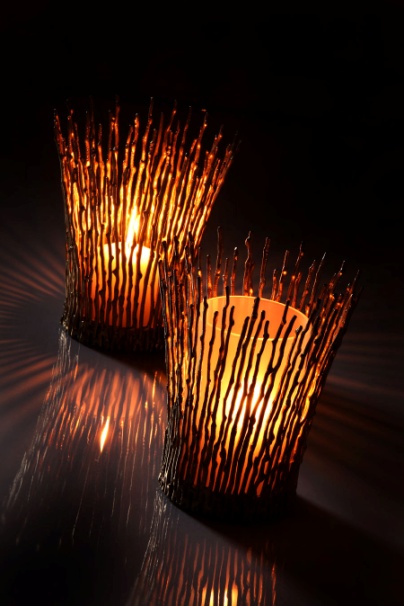 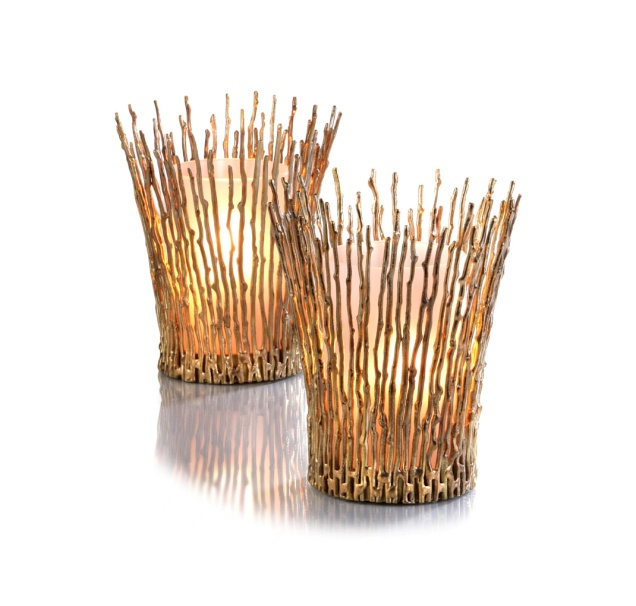 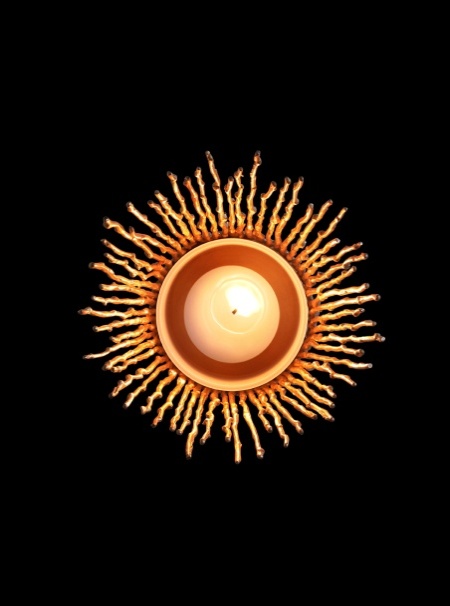 